Типы размножения организмовЖизненый цикл клетки1 Интерфаза         1  Пресинтетический период ( 2n2c)                           n-    набор хромосом.                                                                                          ( 2n.  n.  3n)  Все процессы жизнедеятельности,                                         с-     набор     ДНК                                                           в конце синтез АТФ для синтетического периода2 Синтетический период (       2n4c      ), репликация ДНК,                                                хромосомы –двухроматидные,    число хромасом остаётся неизменным3 Постсинтетический период (  2n4c          ), Репликация клеточного центра, удвоение Органоидов2 Собственно деление       -Характерно также ,для :-Многоядерных клеток(мукор, поперечнополосатая мышечная ткань) ,  Бактерии, одноклеточные(Инфузория поперечное, Эвглена -продольное)  Атипичные клетки.                                          Митоз- непрямое  делениеПрофаза( 2n4c )Спирализация хромосом, растворение ядерной оболочки, хромосомы выходят в цитоплазму клетки, клеточный центр расходится к полюсам, начинает формировать нити веретена деления.   Самая продолжительная                         Метафаза(  2n4c )          Хромосомы выстраиваются в области экватора, к ним закрепляются нити веретена деленияАнафаза(  4n4c    или  2n2c   у каждого полюса клетки )Центромера рвётся, нити веретена деления растягивают хроматТИДЫ  (сестринские хромосомы)      к полюсам         Самая быстраяТелофаза (  2n2с  ) Деспирализация хромосом, формирование ядерной оболочки, выпячивание мембраны , распределение органоидов к полюсам, Формирование 2 клетокЗначение  1 обеспечивает наследственную передачу признаков и свойств в ряду поколений клеток при развитии многоклеточного организма.2  Благодаря точному и равномерному распределению хромосом при митозе все клетки единого организма генетически одинаковы.3 лежит в основе всех форм бесполого размножения как у одноклеточных, так и у многоклеточных организмов. 4обусловливает важнейшие явления жизнедеятельности: рост, развитие и восстановление тканей и органов и бесполое размножение организмов.Мейоз- редукционное деление 1деление                                                                                                                                                         Профаза1 (    2n4c  ) Спирализация хромосом, растворение ядерной оболочки, хромосомы выходят в цитоплазму клетки, клеточный центр расходится к полюсам, начинает формировать нити веретена деления Гомологчные( парные) хромосомы сближаются-КОНЬЮГАЦИЯ, в результате образуется БИВАЛЕНТ(тетрада)Внутри бивалента происходит КРОССИНГОВЕРМетафаза 1(   2n4c  ) На экваторе выстраиваются БИВАЛЕНЫ, к ним прикрепляются нити веретена деленияАнафаза 1( 2n4c или   1n2c у каждого полюса клетки )   -ЭТО РЕДУКЦИОННОЕ ДЕЛЕНИЕ    разрывается БИВАЛЕНТ ,  к полюсам расходятся ГОМОЛОГИЧНЫЕ хромоСОМЫ Телофаза1 ( 1n2c ),см. митоз2 делениеПрофаза2 ( 1n2c  ) см. митоз Метафаза2 (    1n2c  )см .митозАнафаза2(    2n2c  или  nc у каждого полюса клетки  ) см.митозТелофаза2(    nc ) см. митозЗначение 1животных мейоз приводит к образованию гаплоидных половых клеток — гамет 2 у растений, грибов и некоторых протистов путем мейоза образуются споры.3 В ходе последующего процесса оплодотворения (слияния гамет) организм нового поколения получает диплоидный набор хромосом, а значит, сохраняет присущий данному виду организмов кариотип. Следовательно, мейоз препятствует увеличению числа хромосом при половом размножении 4 служит основой комбинативной изменчивости организмовМейоз, отличия от митозаОтличия мейоза от митоза по итогам1. После митоза получается две клетки, а после мейоза – четыре.2. После митоза получаются соматические клетки (клетки тела), а после мейоза – половые клетки (гаметы – сперматозоиды и яйцеклетки; у растений после мейоза получаются споры).3. После митоза получаются одинаковые клетки (копии), а после мейоза – разные (происходит рекомбинация наследственной информации).4. После митоза количество хромосом в дочерних клетках остается таким же, как было в материнской, а после мейоза уменьшается в 2 раза (происходит редукция числа хромосом; если бы её не было, то после каждого оплодотворения число хромосом возрастало бы в два раза; чередование редукции и оплодотворения  обеспечивает постоянство числа хромосом).Отличия мейоза от митоза по ходу1. В митозе одно деление, а в мейозе – два (из-за этого получается 4 клетки).2. В профазе первого деления мейоза происходит конъюгация (тесное сближение гомологичных хромосом) и кроссинговер (обмен участками гомологичных хромосом), это приводит к перекомбинации (рекомбинации) наследственной информации.3. В анафазе первого деления мейоза происходит независимое расхождение гомологичных хромосом (к полюсам клетки расходятся двуххроматидные хромосомы). Это приводит к рекомбинации и редукции.4. В интерфазе между двумя делениями мейоза удвоения хромосом не происходит, поскольку они и так двойные.Второе деление мейоза ничем не отличается от митоза. Как и в митозе, в анафазе II мейоза к полюсам клетки расходятся одинарные сестринские хромосомы (бывшие хроматиды).Шаблон оформления задач №1.              Общая масса молекул ДНК в 46 хромосомах ядра соматической клетки человека составляет 6•10-9 мг. Определите, чему равна масса всех молекул ДНК в ядрах в конце интерфазы, конце телофазы мейоза I и телофазы мейоза II. Ответ поясните.Ответ:                  1) В интерфазе при подготовке к мейозу в ядре происходит удвоение ДНК, поэтому масса ДНК в ядре составляет 2 х 6•10-9 = 12•10-9 мг .2)В конце телофазы мейоза 1 образуется две клетки, масса ДНК в каждом ядре равна 6•10-9 мг (в ядрах находятся по 23 двухроматидные хромосомы);3)Перед мейозом 2 не происходит удвоения ДНК. В ядрах половых клеток (телофаза 2) находится гаплоидный набор хромосом (23 однохроматидные хромосомы), поэтому масса молекул ДНК в ядрах- 3•10-9 мг .№2 .      Хромосомный набор соматических клеток пшеницы равен 28. Определите хромосомный набор и число молекул ДНК в клетках семязачатка перед началом мейоза, в конце телофазы мейоза 1 и телофазы мейоза 2. Объясните, какие процессы происходят в эти периоды и как они влияют на изменения числа ДНК и хромосом.Ответ:            1)Перед началом мейоза хромосомный набор в клетках двойной(2п)-28хрососом, в интерфазе происходит удвоение молекул ДНК, поэтому число молекул ДНК- 56 молекул (4с). 2) В первом делении мейоза расходятся гомологичные хромосомы, состоящие из двух хроматид, поэтому в конце телофазы мейоза 1 хромосомный набор в клетках одинарный (п)- из 14хромосом, число молекул ДНК- 2с (28 молекул ДНК). 3) Во втором делении мейоза расходятся хроматиды, поэтому в конце телофазы 2 мейоза хромосомный набор в клетках одинарный (п)-14 хромосом, число молекул ДНК равно 14 молекулам (1с).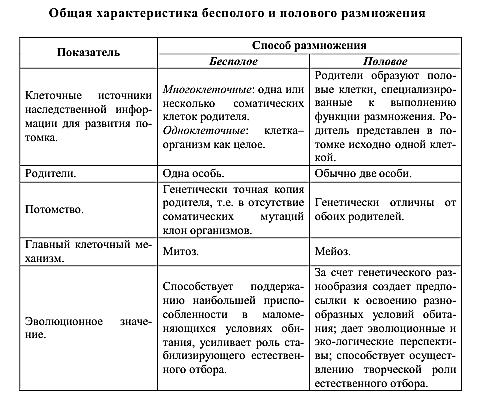 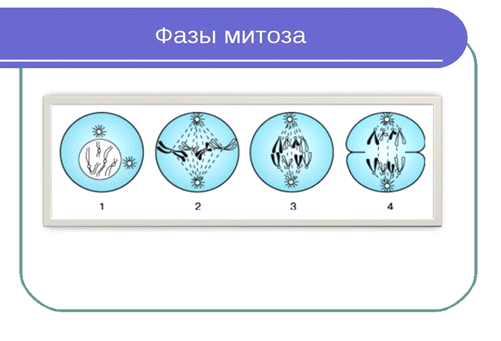 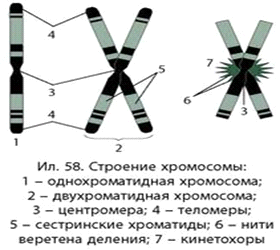 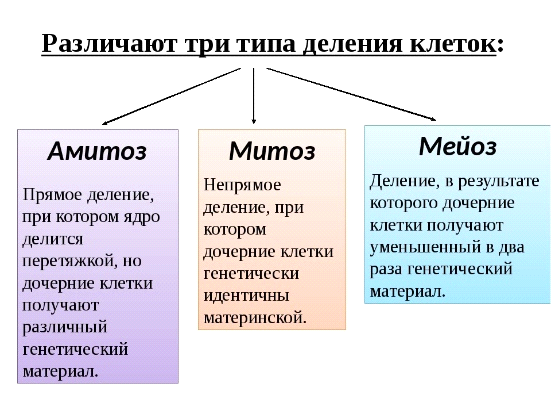 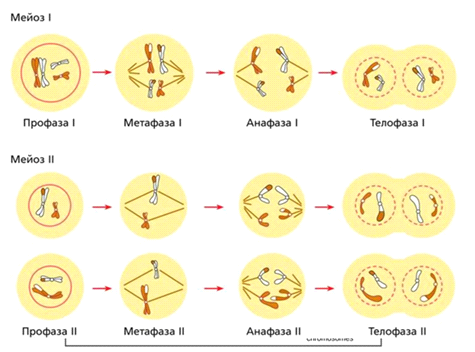 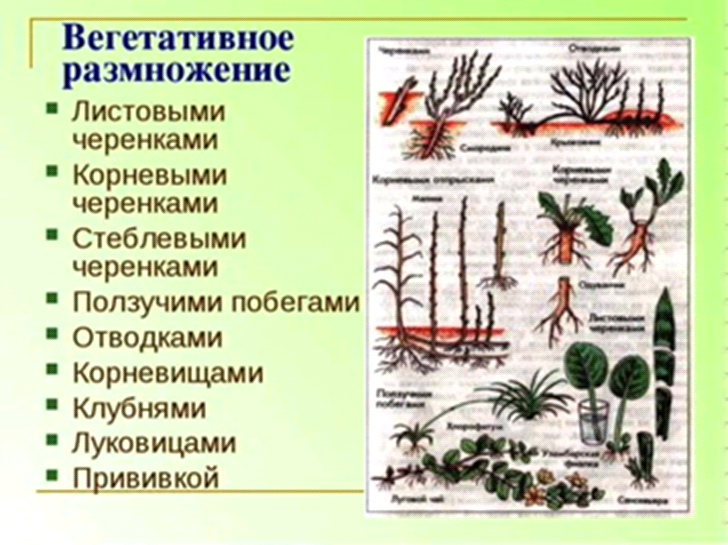 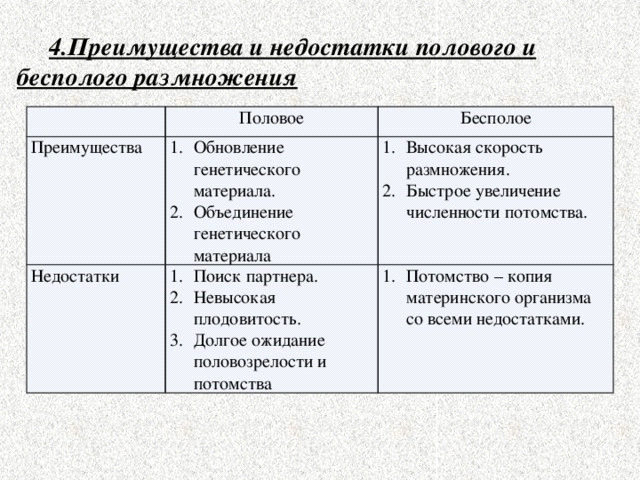 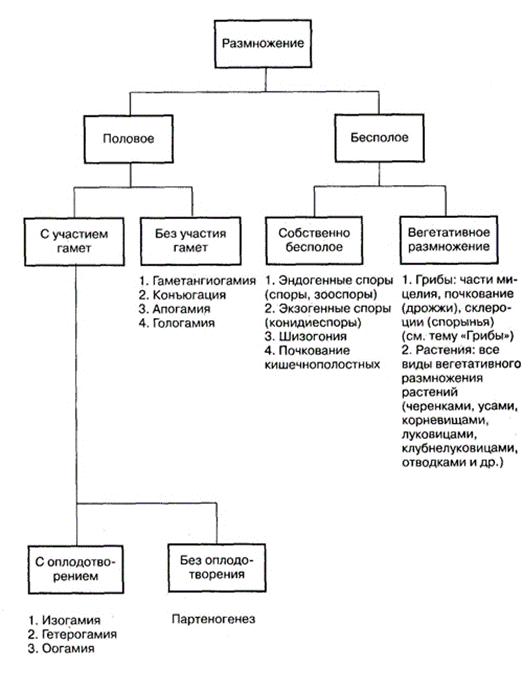 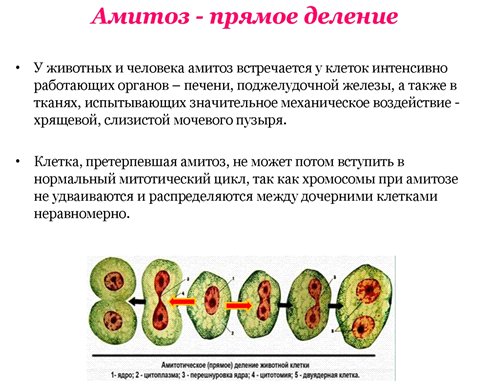 